Algebra 2 (Honors)Section 1.3: Scatter Plots and CorrelationDate: ________________________________Objectives: Students will be able to graph a scatter plot and identify the data correlation. Students will use a graphing calculator to find the correlation coefficient and to make predictions using the line of best fit. 	 Main IdeaNotesDo Now: Vocabulary: Scatter PlotsVocabulary: Positive CorrelationWrite down as many examples of real world situations that describe a relationship between two variables. What type of trends, if any, might you see?(Example to get you started: Your age and height. There is an increasing trend. As your age increase, your height increases)                        Examples:                                                       Trend:1.               ______________________________                        _________________________________2.              ______________________________                        _________________________________3.               ______________________________                        _________________________________4.               ______________________________                        _________________________________5.               ______________________________                        _________________________________A scatter plot is __________________________________________________________________________________________________________________________________________________________________________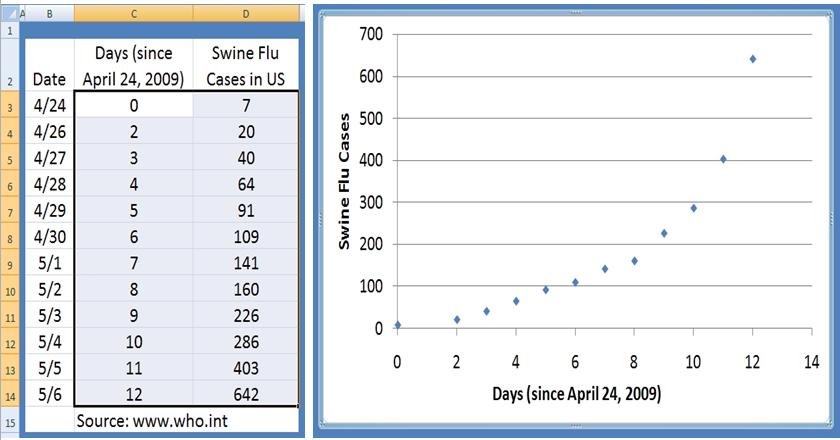 Positive Correlation: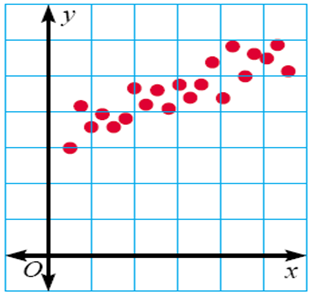 Example:Vocabulary: Negative CorrelationVocabulary: No CorrelationNegative Correlation: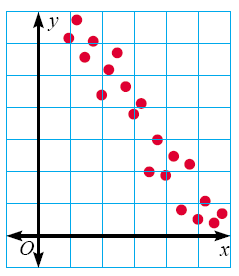 Example:No Correlation: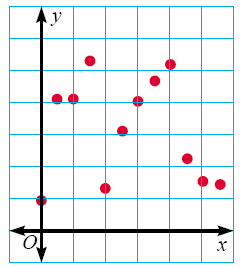 Example:Example 1: Identifying Linear RelationshipsWhich scatterplots below show a linear trend?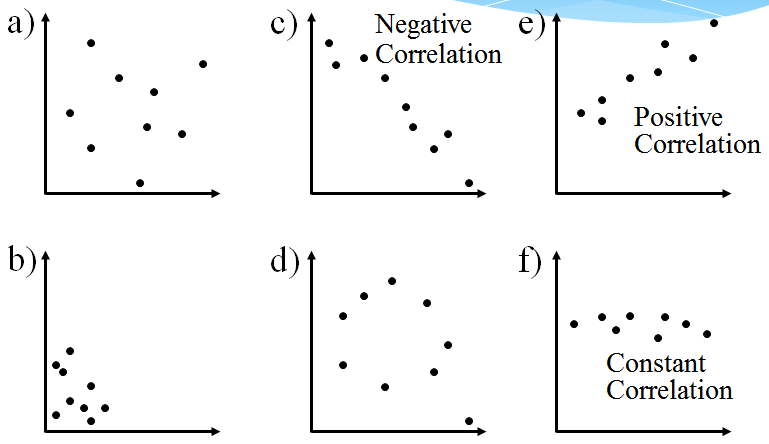 Vocabulary: OutlierOutlier:Example: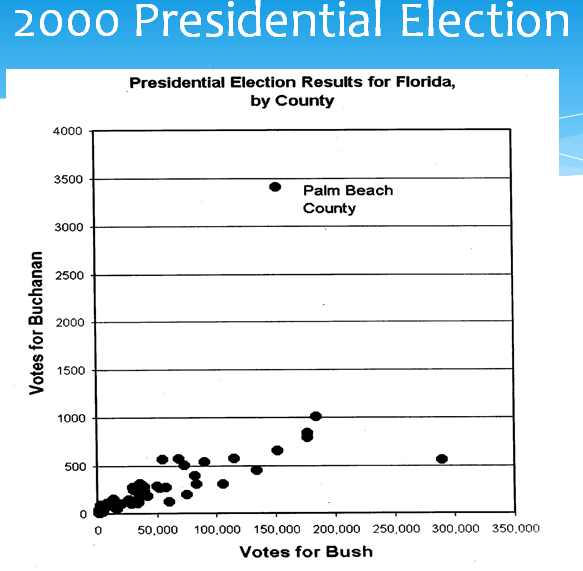 Vocabulary: Line of Best FitThe line of best fit is ___________________________________________________________________________________________________________________________________________________________________.It may go through ______________________________________________________________________________________________________________________________________________________________________.Try to have the same amount of points _______________________________________________________________________________________________________________________________________________.Example 2:Making a Scatter PlotPlot the data on homework time and TV time on the graph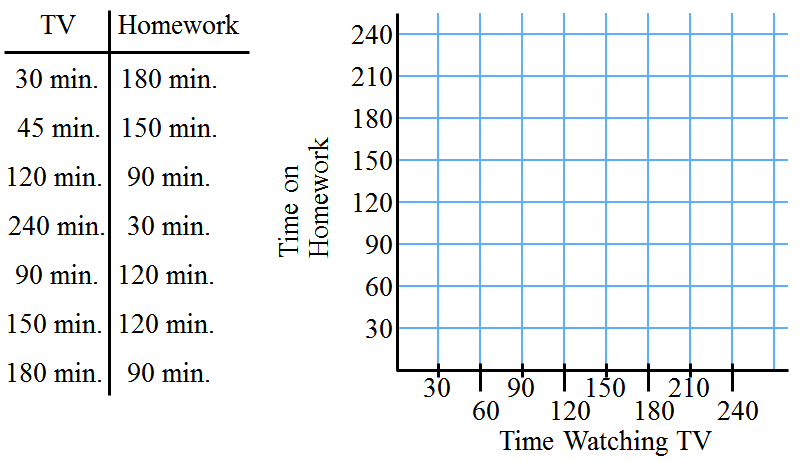 Now draw the line of best fit and describe any trends.Vocabulary:Correlation CoefficientA correlation coefficient measures ____________________________________________________________________________________________________________________________________________________. It is called _____________.It describes how close the points in a scatter plot cluster around the __________________________________________________________________.Vocabulary: Range of Values for the Correlation CoefficientVocabulary: Range of Values for the Correlation Coefficient (Continued)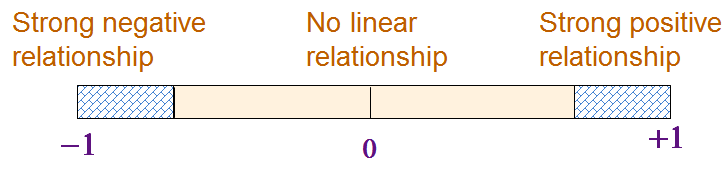 When all the points fit on the line, r = _____________ or r = _____________.When the points are random and no line can be  considered, r = __________________.The closer this number is to 1 or -1, the closer the points are to the ___________________________________________________________________.Examples of Different r Values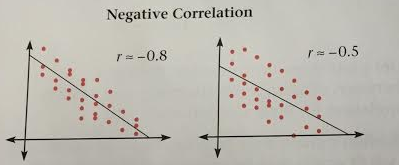 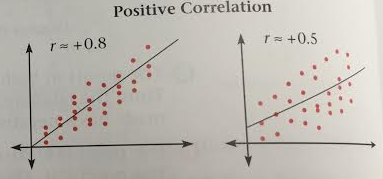 Example 3: Write the Value of the Correlation CoefficientVocabulary: Steps for Finding Solutions using Graphing Calculator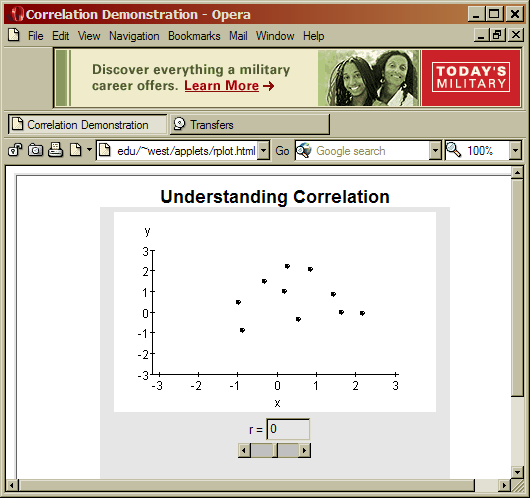 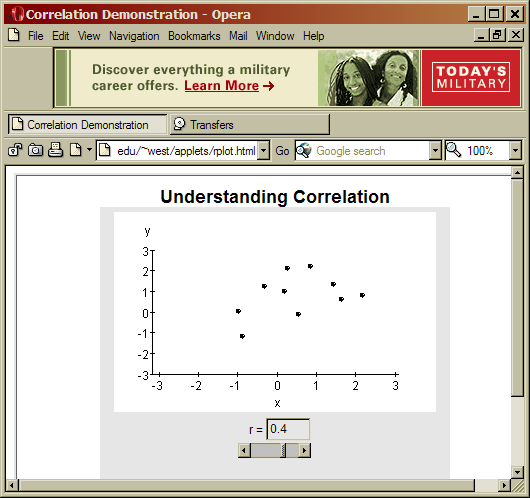           r = . _____ ______                                                     r = . _____ ______                                                    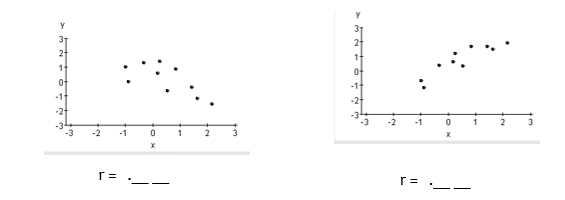 Enter the dataGraph a scatter plot of the dataFind the equation of the graphGraph the regression line on a graph with the scatter plotExample 4: Scatter Plots and Graphing Calculators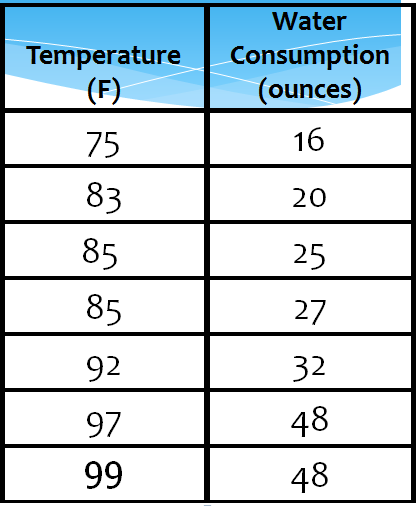 For seven random summer days, a person recorded the temperature and their water consumption. That person wants to plan an outdoor party. Predict the amount of water a person would drink when the temperature is .Vocabulary: Steps to graphing a Scatter Plot and the Line of Regression on  a Graphing Calculator Vocabulary: Steps to graphing a Scatter Plot and the Line of Regression on  a Graphing Calculator  (Continued)Example 4 (Continued): Scatter Plots and Graphing CalculatorsSteps:Enter the Data into Lists:*Press STAT*Under EDIT, Select 1:Edit*Enter x-values (input) into L1*Enter y-values (output) into L2        2.     Set up the Scatter Plot *Press 2nd Y = (STAT PLOTS)*Select 1: Plot 1  and hit Enter*Move the curser to On and hit Enter*Move the cursor to Type and select the first graph under Type.*Under Xlist Enter L1*Under Ylist Enter L2*Under Mark: select any of these.        3.      To View Scatter Plot*To plot the points, press ZOOM and select 9: ZoomStat        4.      Finding the regression line:*Press STAT*Press CALC*Select 4: LinReg (ax + b)*Press 2nd 1 (For List 1)*Press the Comma key*Press 2nd 2 (For List 2)*Press EnterWhat is the equation of the regression line?Graph the line of regression in your graphing calculator.Predict the amount of water a person would drink when the temperature is Example 5: Making Predictions Using a Line of Best Fit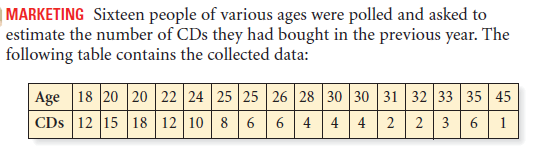 Predict the number of CDs that was purchased by a person who is 27 years old.Homework: